FRACTURE NECK OF FEMUREpidemiologyMore in Caucasians than blacks;  Women twice than menAge [doubling with each decade], Osteoporosis: 1S.D = 2.33Habitus: Urban dweller, smoking, excessive alcohol, less physical activity 
 	   [osteoporosis]Non-obese more than obeseCo-morbidities: dementia, CVS 2% May have osteomalacia [JBJS 69B: 388]Hip protector: reduces fracture incidence by 50%BiomechanicsMechanism: 	90% Fall from a standing position             		10% Trauma [young with high velocity injury]Holloway: 	24% had increasing pain in the hip before the fallClassificationPawell’s Classification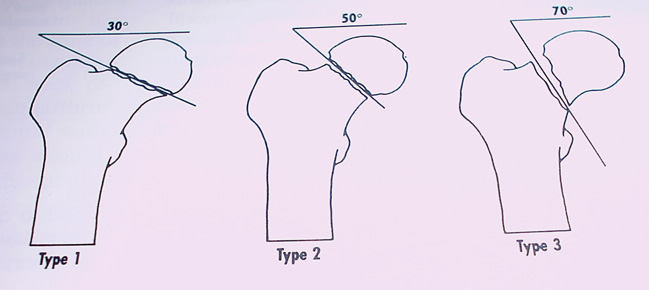 Garden’s classification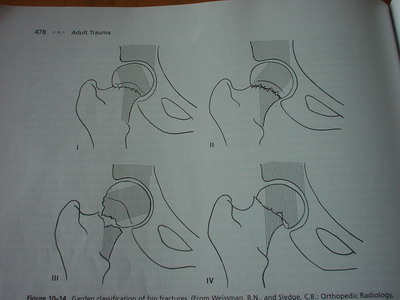 Garden		Nonunion	Avascular necrosisI			1%		15%	II			III 			30		26%IV			34%		27%			JBJS 58B:2Assessment1. Why fall? 	  Black out [TIA]                             Cardiac [Arrhythmia]                             Severe osteoporosis                2. Look for the comorbidities3. Demented: Rest home or family or Mobile active elderly4. If transfer is delayed:      Skin problem                                                   Dehydration5. Living situation and mobility

6. Legal guardian : Power of  attorney 7. Clinical1. Routine X ray: Pelvis with both hips; AP and lateral of affected    Repeat X ray with hip in 15°2. If not fracture:  Admit and mobilise
    If mobilization not achieved, re X ray after 48 hours    Or MRI [24 hours] or Bone scan [48 hours]2. Bloods3. ECG4. IV drip5. Catheter6. Femoral nerve blockNew Mobility ScoreScores give significant prediction:  Both Mobility and mental score gives high predictive value.  The mobility score had a greater predictive value and is easier to use.Parker. JBJS 75 797ManagementDecision making  CORR Bray CORR 339: 220-31Age: <65 IFVitality: Preinjury functional statusGarden’s typeLevel [Neck/Intertrochanteric/subtrochanteric]Angle of fracture line	[Powel’s]		Medical co-morbidities: Cardiac, Parkinsons, Stroke	Osteoporosis				       6.    Posterior comminution of the neckSurgeon controlled factors1.Type of surgery2. Timing of surgery 	3. Quality of reduction4. Aspiration hematoma5. Post-op rehabilitation and physioORIF: Cannulated screws or DHSTHR: Through a direct lateral approach
Hemiarthroplasty: CementedTiming of fixation
Fracture type		Patient comorbidities			TimingNon displaced		Healthy				24 hrsDisplaced		Healthy and young			UrgentAny fracture		Unhealthy				Delay 48 hours; get							            Medical  Clearance 

10% of fracture requires delaying surgery to improve their medical state. 
 Zuckerman: delay more than 48 hours: doubles the 1 year mortality risk.  But there are some reports indicating that delay does not increase mortality.  However, recent study proved that the mortality rises after 4 days.[Nottingham study 2005; 87B:483].Can an impacted fracture neck femur treated non-operativelyNon-op: [Crawford] successfully managed non-operativeBentley: Non-op: 16% of stable fractures  Displace. Present thinking: Non-op: historical interest only. The low morbidity of percutaneous cannulated screw fixation of these fractures is such that the benefits of surgical stabilization far outweigh the risks.In a displaced fracture [Garden III and IV]When to internally fix and when to perform THR?<65 years:  Urgent ORIF should be the first line of treatment in Young patients despite the incidence of 40% of AVN in Garden stage IV. A successful ORIF, results are superior to THR or Hemi. 65-75 years more controversy
Reoperation after internal fixation was 35% at 2 years. In more active patients between 65 and 75 years of age, ORIF may well be acceptable because of the advantages of retaining the patient's own hip in this group[PJ Gregg: JBJS 76B: 891].>75 yearsActive and mobile: THRInactive: HemiarthroplastyHow to reduce a fracture?
In a fracture table, traction and abduction to 20 degrees in external rotation, then adduction to neutral, 30 degrees and internal rotation to reduce the fracture.Type of fixation
a.Triflange with/without side plate:	 should not be used for neck fractures as there is 
    high incidence of AVN
b.Multiple cannulated screw: 	Parallel, 8-10 mm short of the joint 				2 superior and one inferior                                                One pin in the inferior and one close to posterior                                                Parallel in AP and Lateral                                                 Entry above lesser trochanter	c.DHS Vs Cannulated screw	Equally effective     				Avoid: Posterior and superior of the head to avoid AVN  Optimal ReductionIdeal	AP: 130°-150° valgusLateral: 0-15° anteversionAcceptable     Up to +/-15° of valgus;      +/-10° of anterior or posterior angulationAvoid            Varus and retroversionAlways THR1. Mobile elderly with displaced fracture neck femur2. Contralateral hip: preexisting disease 3. Fracture neck with arthritis (OA, Rh, Pagets, AVN)5. Metastatic disease in the ipsilateral acetabulum with fracture neck6. Failed internal fixation or endoprosthesisIpsilateral neck and shaft fracturePriority is for the neckPatient on the fracture table boot tractionIf alignment is not goodSchanz pin in the shaft femur Rarely requires open reductionThen fix femur [Retrograde]Other Options: long RichardsIn open fracture: Ex fix and delayed retrograde is the safest
Complications1. Medical		Mortality at 1 yr		15-30%	DVT				40-80%	PE				4-10%
Note: DVT rate in operated within 24 hrs is 10% and over  2 days 50%            Routine DVT prophylaxis is indicated2. AVNIncidence is higher with grade of Garden:  30% with III and IV     b.     Symptoms depend on functional demand: More
             symptomatic in younger patients.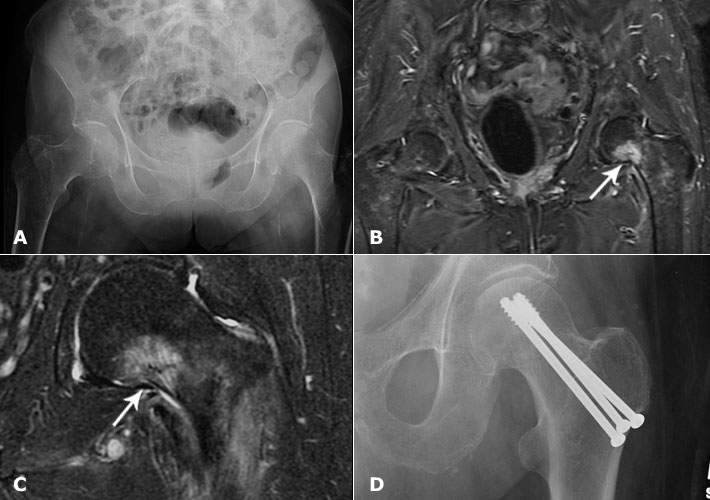      c.    Patient with normal bone stock has higher risk 
     d.    MRI: early detection when implants used are pure               titanium or nonmetals.  Therefore it is not practical     e.    Once diagnosed and symptomatic: THR 3. Failure of fixation  Suspect: Patient complaining pain in the groin or buttock  Critical factor: is lack of stable reduction                           Inappropriate patient for fixation (Osteoporosis)                           Recognised: Halo around fixation                                                 Migration of fixation
 				 Cut through of fixation in to the joint  Fixation failure: Young – Refix the fracture; In old - THR3. Delayed diagnosis13.5% diagnosis is delayed. Of this half: failed to seek medical advice. 15% GPs failed to diagnosis as patient could straight leg.  36% diagnosis was missed in the hospital. Causes in the hospital: Poor quality X rays,                                      X rays misinterpreted.                                        Only 9 of 154, fracture was invisible in the first X ray.When in doubt?One T1 sequence on MRI  black line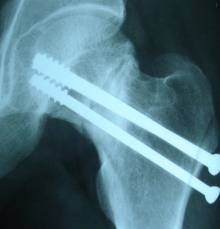 4. Nonunion: Nonunion: no union > 12 monthsCause:     AVN    Posterior commination    Unstable fixationX ray and tomogramTreatment: Young: Refix with bone graft or muscle pedicle graft + valgus osteotomy [Marti good results]Old: Painful NU = THRPoor Prognosis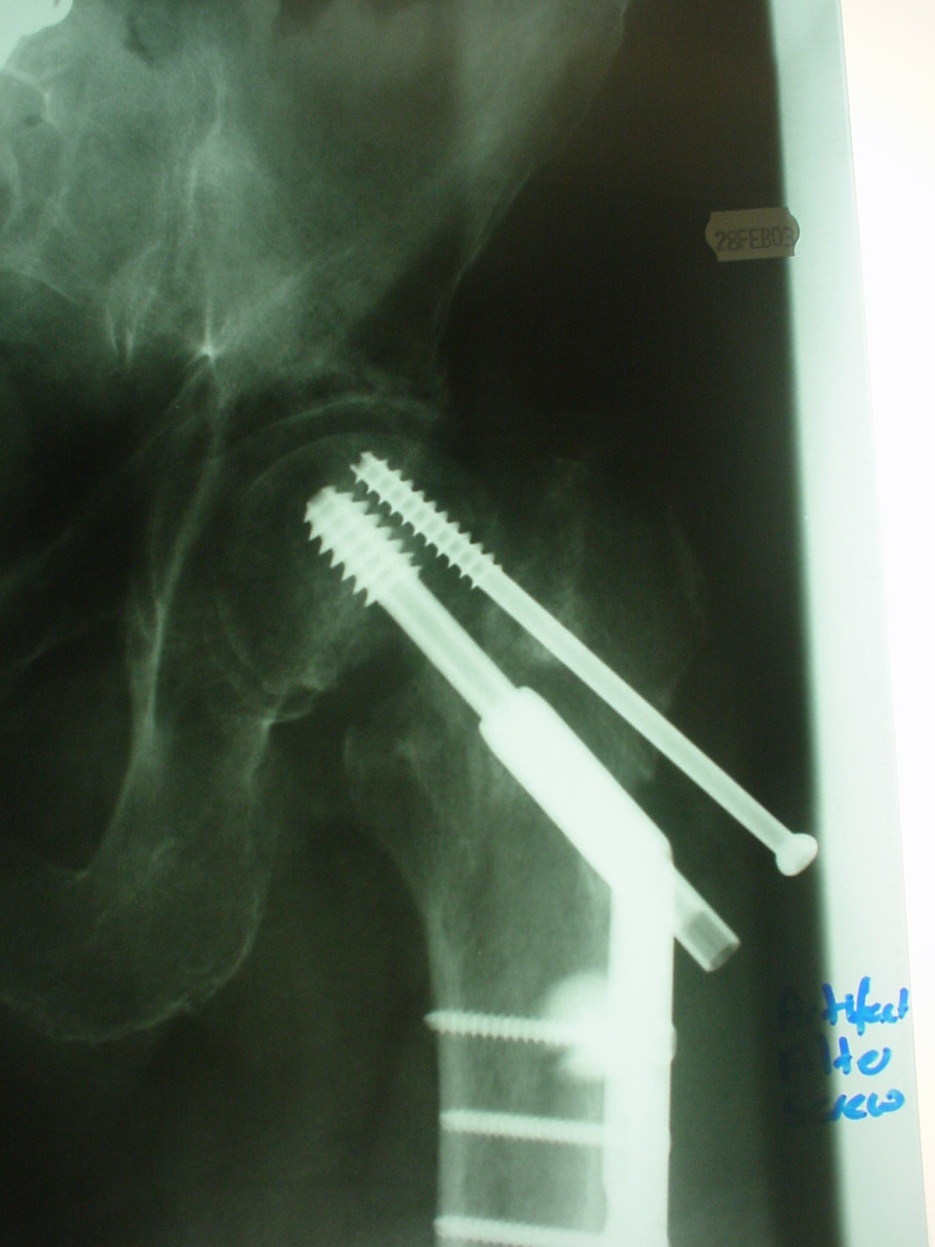 Varus angulation of head 30°Cranial displacement by 20 mmSmall head fragment (<15mm)Comminution of the calcarWatch for backing out >10 mm = watch out for failure        Any one of above sign failure is 50% within 3 months.  Outcome      1. NOF. 85A: Sept. BhandariNine trials, which included a total of 1162 patientsIn comparison with internal fixation, arthroplasty for the treatment of a displaced femoral neck fracture significantly reduces the risk of revision surgeryThere is greater infection rates, blood loss, and operative time. Marginal increase in early mortality rates. 2. Swedish: 2005;87A:1680-1688102 patients [Gardens III and IV] of mean age 80 years, with an acute displaced fracture of the femoral neck. They were randomly placed into two groups, treated either by internal fixation (IF) with two cannulated screws or total hip replacement (THR).  The failure rate after 2 yrs;  IF 36% and THR 4%3. Mayo Clinic study
The overall mortality rate within thirty days after hip arthroplasty for the treatment of an acute fracture was 2.4%. The thirty-day mortality rate was significantly higher for patients who had received a cemented implant, female patients [3 Vs 1.8], elderly patients, patients with cardiorespiratory comorbidities, and patients with intertrochanteric fractures [5% Vs 2%]..MobilityNo difficultyWith an aidWith help from another personNot at allAbout to get about the house3210Able to get out of the house3210Able to go shopping3210